ありがとうございます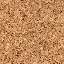 この度はご購入いただきまして誠にありがとうございます。また機会がありましたらどうぞよろしくお願いいたします。COOKWESTありがとうございますこの度はご購入いただきまして誠にありがとうございます。また機会がありましたらどうぞよろしくお願いいたします。COOKWESTありがとうございますこの度はご購入いただきまして誠にありがとうございます。また機会がありましたらどうぞよろしくお願いいたします。COOKWESTありがとうございますこの度はご購入いただきまして誠にありがとうございます。また機会がありましたらどうぞよろしくお願いいたします。COOKWESTありがとうございますこの度はご購入いただきまして誠にありがとうございます。また機会がありましたらどうぞよろしくお願いいたします。COOKWESTありがとうございますこの度はご購入いただきまして誠にありがとうございます。また機会がありましたらどうぞよろしくお願いいたします。COOKWESTありがとうございますこの度はご購入いただきまして誠にありがとうございます。また機会がありましたらどうぞよろしくお願いいたします。COOKWESTありがとうございますこの度はご購入いただきまして誠にありがとうございます。また機会がありましたらどうぞよろしくお願いいたします。COOKWESTありがとうございますこの度はご購入いただきまして誠にありがとうございます。また機会がありましたらどうぞよろしくお願いいたします。COOKWESTありがとうございますこの度はご購入いただきまして誠にありがとうございます。また機会がありましたらどうぞよろしくお願いいたします。COOKWEST